…………………………………………………………….(imię i nazwisko Kandydata) PRZEWODNICZĄCY RADY NAUK MEDYCZNYCHOŚWIADCZENIEwspółautorów określające ich wkład w powstanie artykułu lub monografiiOświadczam, że mój udział w następującej pracy: ………………………………………………………………………………………………………………………………………………………………………………………………………………………………………………………….……………………………………………………………………………………………………………………………………………………………………………….przedstawia się jak poniżej: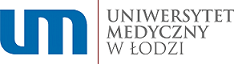 Załącznik nr 7
do Regulaminu postępowania w sprawie nadania stopnia doktora
w Uniwersytecie Medycznym w ŁodziAutorUdział %Opis udziału własnegoPodpis